( breakout sessions and group session)“Guiding Students to Greatness”2017 Fall Conference 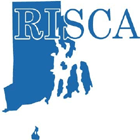 RISCA---------------Friday, October 13, 20177:30 am - 2:45 pmFriday, October 13,2017Friday, October 13,2017Friday, October 13,20177:308:30Registration Vendors/Continental Breakfast  8:308:45Welcoming Remarks from RISCA PresidentUniversity Ballroom8:459:45Keynote: Mike SmithUniversity Ballroom9:4510:15Vendor Break/Networking10:2011:20Breakout Session 1  Cowesett Room (2nd floor)Goddard Room (2nd floor)Gaspee South (1st floor)Gaspee North (1st floor)11:3012:30Breakout Session 2 Cowesett Room (2nd floor)Goddard Room (2nd floor)Gaspee South (1st floor)Gaspee North (1st floor)12:301:15Lunch University Ballroom1:151:30 RISCA Updates/ ASCA Benefits/ AwardsUniversity Ballroom1:302:30Group Breakout Session 3University Ballroom Inclusive School Climates for Transgender/Gender Nonconforming Youth (Stephen Alexander, Cynthia Lancaster, Lisa Tenreiro)2:302:45Pick up certificates and Raffle Prizes 